Zwei neue Varianten erweitern Motorenpalette des Alfa Romeo Stelvio Italienisches Premium-SUV ist ab sofort auch mit einem 110 kW (150 PS) leistendem Turbodiesel und Hinterradantrieb erhältlich (4,7l/100 km und 124g/km). Turbodiesel mit 132 kW(180 PS) jetzt auch mit Allradantrieb Alfa™ Q4 kombinierbar (4,8l/100 km und 127g/km). Achtstufen-Automatikgetriebe sowie 4 Jahre Alfa Romeo Garantie bei allen Motorversionen des Alfa Romeo Stelvio serienmäßig.   
Wien, 8. Mai 2017
Die Modellpalette des Alfa Romeo Stelvio wird konsequent erweitert. Ab sofort ist der italienische Premium-SUV in zwei zusätzlichen attraktiven Motorvarianten erhältlich. Eine 110 kW (150 PS) leistende Variante des 2,2-Liter-Turbodiesels rundet das Dieselangebot ab. Das Triebwerk ist mit Hinterradantrieb und Achtstufen-Automatikgetriebe kombiniert. Es überzeugt mit einem niedrigen Durchschnittsverbrauch von nur 4,7 Liter/100 Kilometer. Der Alfa Romeo Stelvio 2.2 Diesel in der neuen 150-PS-Variante steht ab 42.030,- Euro in der Basisausstattung Stelvio sowie in der noch reichhaltigeren Ausstattung Super ab 44.830,- Euro zur Wahl.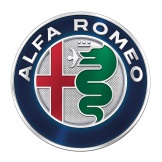 Die zweite neue Antriebsvariante ist mit dem 2,2-Liter-Turbodiesel in der bereits bekannten Leistungsstufe mit 132 kW (180 PS) ausgerüstet, kann jetzt aber wahlweise mit Hinterradantrieb oder neu auch mit dem Allradantrieb Alfa™ Q4 kombiniert werden. Der neue Alfa Romeo Stelvio 2.2 Diesel mit 132 kW (180 PS) und Allradantrieb Alfa™ Q4 wird ab 47.230,- Euro in der Basis Ausstattung angeboten. Die ab 50.030,- Euro erhältliche Super Variante umfasst serienmäßig unter anderem mit einer Stoff-Leder-Kombination bezogene Sitze, 18-Zoll-Leichtmetallfelgen, Einstiegsleisten in Chrom mit Alfa Romeo Schriftzug sowie farblich auf die Sitzbezüge abgestimmte Verkleidungen von Armaturentafel, Türen und Mittelarmlehne. Zur Wahl stehen die Farbe Nero (Schwarz) sowie die Kombination Nero/Marrone (Schwarz/Braun).   Die neuen Motoren im DetailDie neue Einstiegsvariante des 2,2-Liter-Turbodiesels leistet 110 kW (150 PS) und produziert ein maximales Drehmoment von 450 Newtonmeter bei 1.750 Touren. In Kombination mit dem Achtstufen-Automatikgetriebe und Hinterradantrieb beträgt der Durchschnittsverbrauch 4,7 Liter/100 Kilometer, entsprechend einem CO2-Ausstoß von 124 Gramm/Kilometer.Mit 132 kW (180 PS) und einem maximalen Drehmoment von 450 Newtonmeter bei 1.750 min-1 liegt diese Motorvariante leistungsmäßig in der Mitte der Turbodiesel-Palette für den Alfa Romeo Stelvio. Kombiniert mit dem Allradantrieb Alfa™ Q4 und Achtstufen-Automatik beweist der 2,2-Liter-Vierzylinder mit einem niedrigen Durchschnittsverbrauch von 4,8 Liter/100 Kilometer hohe Effizienz. Der entsprechende CO2-Wert liegt bei 127 Gramm/Kilometer und ermöglicht daher ebenfalls einen Sachbezugswert von 1,5 %. Damit empfiehlt sich der Alfa Romeo Stelvio auch als interessante Alternative bei der Wahl des Firmenwagens.Alle Varianten des 2,2-Liter-Turbodiesels im Alfa Romeo Stelvio entstammen der neuesten Turbodiesel-Baureihe von Alfa Romeo, die weitgehend aus Aluminium gefertigt wird. Die Kraftstoffversorgung übernimmt eine MultiJet-Direkteinspritzung der neuesten Generation. Sie arbeitet mit bis zu 2.000 bar Druck und ist in der Lage, die Haupteinspritzphasen in einem einzigen modulierbaren Profil zu steuern (IRS – Injection Rate Shaping). Der Turbolader verfügt über elektrisch verstellbare Schaufelräder, die das Ansprechverhalten verbessern und die Effizienz erhöhen. Er ist außerdem – eine Neuheit in diesem Segment – mit einem Drehzahlsensor ausgestattet. Eine integrierte Ausgleichswelle reduziert darüber hinaus vom Motor ausgehende Vibrationen.Die Preise der neuen Modellversionen:Alfa Romeo Stelvio 2.2 Diesel (110 kW/150 PS)			42.030,- EuroAlfa Romeo Stelvio 2.2 Diesel (110 kW/150 PS)	Super		44.830,- EuroAlfa Romeo Stelvio 2.2 Diesel Q4 (132 kW/180 PS)			47.230,- EuroAlfa Romeo Stelvio 2.2 Diesel Q4 (132 kW/180 PS)	Super		50.030,- EuroVerbrauchswerte Bei Rückfragen wenden Sie sich bitte an:Andreas BlechaPublic Relations ManagerFCA Austria GmbHSchönbrunner Straße 297 - 307, 1120 WienTel: 01-68001 1088Email: andreas.blecha@fcagroup.comAlfa Romeo Presse im Web: www.alfaromeopress.atAlfa Romeo Stelvio 2.2 Diesel 110 kW (150 PS) AT8 4,7 l/100 km124 g/kmAlfa Romeo Stelvio 2.2 Diesel 132 kW (180 PS) AT8 Q44,8 l/100 km127 g/km